В соответствии с инструкцией по применению Единого плана счетов бухгалтерского учета для органов государственной власти (государственных органов), органов местного самоуправления, органов управления государственными внебюджетными фондами, государственных академий наук, государственных (муниципальных) учреждений, утвержденной приказом Минфина России от 01.12.2010 № 157н, постановляю:1. Создать Комиссию по поступлению и выбытию активов администрации муниципального образования Соль-Илецкий городской округ.2. Утвердить Положение о комиссии по поступлению и выбытию активов, согласно приложению 1 к настоящему постановлению.3. Утвердить Состав комиссии по поступлению и выбытию активов, согласно приложению 2 к настоящему постановлению.4. Контроль за исполнением настоящего постановления возложить на заместителя главы администрации городского округа по экономике, бюджетным отношениям и инвестиционной политике Сахацкого Н.Н.5. Постановление вступает в силу после его опубликования.Глава муниципального образованияСоль-Илецкий городской округ                                                В.И. ДубровинРазослано: в Прокуратуру района, организационный отдел, отдел по управлению муниципальным имуществом, отдел по управлению муниципальным имуществом, МКУ «ЦУО».Приложение № 1к постановлению администрацииСоль-Илецкого городского округаот «22».06.2022 № 1212-пПоложениео комиссии по поступлению и выбытию активов1. Общие положения1.1. Положение о Комиссии по поступлению и выбытию активов администрации муниципального образования Соль-Илецкий городской округ Оренбургской области (далее - Положение) определяет цели создания, полномочия, состав и порядок деятельности Комиссии по поступлению и выбытию активов  администрации муниципального образования Соль-Илецкий городской округ Оренбургской области (далее - Комиссия), порядок принятия имущества, решений по списанию имущества и списания с балансового учета администрации муниципального образования Соль-Илецкий городской округ (далее - Администрация) дебиторской задолженности на забалансовый счет 04 "Задолженность неплатежеспособных дебиторов", а также принятия решения по обесценению активов.1.2. Настоящее Положение разработано на основании следующих нормативных правовых актов:- Федерального закона от 06.12.2011 № 402-ФЗ «О бухгалтерском учете»;- инструкции по применению Единого плана счетов бухгалтерского учета для органов государственной власти (государственных органов), органов местного самоуправления, органов управления государственными внебюджетными фондами, государственных академий наук, государственных (муниципальных) учреждений, утвержденной приказом Минфина России от 01.12.2010 № 157н (далее–Инструкция № 157н);- Общероссийского классификатора основных фондов ОК 013-2014 (СНС 2008), утвержденного приказом Росстандарта от 12.12.2014 № 2018-ст (далее – ОКОФ);- постановления Правительства РФ от 01.01.2002 № 1 «О классификации основных средств, включаемых в амортизационные группы» (далее – Постановление № 1);- Федерального стандарта «Основные средства», утвержденного приказом Минфина России от 31.12.2016 № 257н;- Федерального стандарта «Концептуальные основы бухгалтерского учета и отчетности организаций государственного сектора», утвержденного приказом Минфина России от 31.12.2016 № 256н;- Федерального стандарта «Обесценение активов», утвержденного приказом Минфина России от 31.12.2016 № 259н;- Федерального стандарта «Доходы», утвержденного приказом Минфина России от 27.02.2018 № 32н;- Федерального стандарта «Запасы», утвержденного приказом Минфина России от 07.12.2018 № 256н;- Федерального стандарта «Нематериальные активы», утвержденого приказом Минфина России от 15.11.2019 №181н;- Федерального стандарта «Не произведенные активы», утвержденного приказом Минфина России от 28.02.2018 № 34н;- приказа Минфина России от 30.03.2015 № 52н «Об утверждении форм первичных учетных документов и регистров бухгалтерского учета, применяемых органами государственной власти (государственными органами), органами местного самоуправления, органами управления государственными внебюджетными фондами, государственными муниципальными учреждениями, и Методических указаний по их применению» (далее–Приказ № 52н);- иных нормативных правовых актов, регламентирующих порядок списания, передачи, реализации основных средств, нематериальных активов, материальных запасов.2. Основные задачи и полномочия комиссии2.1. Целью работы Комиссии является принятие коллегиальных решений по подготовке и принятию решений по поступлению, выбытию движимого и недвижимого имущества, находящегося на балансе Администрации, а так же по вопросам о признании безнадежной к взысканию и списании задолженности неплатежеспособных дебиторов.2.2. Комиссию возглавляет председатель, который осуществляет общее руководство деятельностью Комиссии, обеспечивает коллегиальность в обсуждении спорных вопросов, распределяет обязанности и дает поручения членам Комиссии.2.3. Комиссия проводит заседания по мере необходимости, срок рассмотрения комиссией представленных ей документов не должен превышать 30 дней. Заседание комиссии правомочно при наличии кворума, который составляет не менее 50 процентов членов состава комиссии2.5. В компетенцию комиссии входит:- отнесение объектов имущества к основным средствам;- определение срока полезного использования поступающих в Администрацию основных средств и нематериальных активов;- определение группы аналитического учета, кодов по ОКОФ основных средств и нематериальных активов;- определение первоначальной (фактической) стоимости принимаемых к учету основных средств, нематериальных активов;- определение текущей оценочной стоимости объектов нефинансовых активов, выявленных при инвентаризации в виде излишков, а также полученных безвозмездно от юридических и физических лиц;- принятие решения об изменении стоимости основных средств и срока их полезного использования в случаях изменения первоначально принятых нормативных показателей функционирования объекта основных средств, в том числе в результате проведенной достройки, дооборудования, реконструкции или модернизации;- вопросы о целесообразности (пригодности) дальнейшего использования основных средств и нематериальных активов, возможности и эффективности их восстановления;- принятие решения о списании (выбытии) основных средств, нематериальных активов в установленном порядке, в том числе объектов движимого имущества стоимостью до 10 000 руб. включительно, учитываемых на забалансовом учете;- принятие решения о возможности использования отдельных узлов, деталей, конструкций и материалов от выбывающих основных средств и об определении их первоначальной стоимости;- списание (выбытие) материальных запасов, за исключением выбытия в результате их потребления на нужды учреждения, с оформлением соответствующих первичных учетных документов;- об изъятии и передаче материально-ответственному лицу из списываемых основных средств пригодных узлов, деталей, конструкций и материалов, драгоценных металлов и камней, цветных металлов, и постановке их на учет;- о сдаче вторичного сырья в организации приема такого сырья;- о получении от специализированной организации по утилизации имущества акта приема-сдачи имущества, подлежащего уничтожению, акта об оказанных услугах по уничтожению имущества, акта об уничтожении;- о признании безнадежной к взысканию и списании задолженности неплатежеспособных дебиторов;- обесценение актива в случае физического повреждения или других случаях;- определение по итогам инвентаризации сомнительной и безнадежной задолженности.3. Порядок принятия решения комиссией по поступлению активов.3.1. Решение Комиссии об отнесении объекта имущества к основным средствам, к отнесению имущества к особо ценному или иному, нематериальным активам, о сроке полезного использования поступающего основного средства и нематериального актива принимается на основании:3.1.1. Нормативных правовых актов, указанных в пункте 1.2 настоящего Положения.3.1.2. Рекомендаций, содержащихся в документах производителя, входящих в комплектацию объекта имущества, при отсутствии информации в нормативных правовых актах.3.1.3. Данных Инвентарных карточек учета основных средств предыдущих балансодержателей (пользователей) основных средств и нематериальных активов о сроке их фактической эксплуатации и степени износа.3.2. Решение Комиссии о первоначальной стоимости принимаемых к учету основных средств и нематериальных активов (первоначальной (договорной), балансовой, остаточной) принимается на основании следующих документов:- сопроводительной и технической документации (муниципальных контрактов, договоров, накладных поставщика, счетов-фактур, актов о приемке выполненных работ (услуг), паспортов, гарантийных талонов, госпошлин, приказов и т.п.), которая представляется по требованию Комиссии в копиях;- документов, представленных предыдущим балансодержателем;- отчетов об оценке независимых оценщиков - по основным средствам и нематериальным активам, принимаемым по рыночной стоимости на дату принятия к учету.3.3. Решение Комиссии о принятии к учету основных средств и нематериальных активов при их приобретении (изготовлении) в соответствии с договорами на поставку товаров, выполнение работ, оказание услуг для муниципальных нужд, по введенным в эксплуатацию законченным строительством зданиям (сооружениям, встроенным и пристроенным помещениям) осуществляется на основании оформленных первичных учетных документов, составленных по унифицированным формам, установленным для оформления и учета операций приема-передачи основных средств.4. Порядок принятия решения комиссией о списании (выбытии) активов.4.1. Подготовка и принятие решения о списании (выбытии) активов в случае, если: а) имущество непригодно для дальнейшего использования по целевому назначению вследствие полной или частичной утраты потребительских свойств, в том числе физического или морального износа; б) имущество выбыло из владения, пользования и распоряжения вследствие гибели или уничтожения, в том числе помимо воли владельца, а также вследствие невозможности установления его местонахождения.4.2. С целью принятия решения о списании (выбытии) имущества Комиссия осуществляет следующие мероприятия:а) осматривает имущество, подлежащее списанию, с учетом данных, содержащихся в документации;б) принимает решение по вопросу о целесообразности дальнейшего использования, о возможности эффективного его восстановления;в) устанавливает причины списания имущества, в числе которых физический и (или) моральный износ, нарушения условий эксплуатации и (или) содержания, аварии, стихийные бедствия и иные чрезвычайные ситуации, длительное неиспользование и иные причины, которые привели к необходимости списания;г) выявляет лиц, по вине которых произошло преждевременное выбытие имущества и выносит предложения о привлечении этих лиц к ответственности, установленной законодательством;д) рассматривает акты технического состояния основного средства, акты технического состояния основного средства первоначальной стоимостью до 10-ти тысяч рублей, дефектные ведомости (акты осмотра объектов, подлежащих ремонту), технические заключения экспертов при списании основного средства;е) контролирует реализацию последующих мероприятий со списываемым имуществом, предусмотренных актами списания.При принятии решения о списании комиссия подписывает акт о списании.5. Принятие решения Комиссией признания безнадежной к взысканию и списания задолженности неплатежеспособных дебиторов.5.1. При принятии решения Комиссией признания безнадежной к взысканию и списанию задолженности неплатежеспособных дебиторов Комиссия вправе руководствоваться положениями законодательства по составу документов, необходимых для принятия решения о признании безнадежной к взысканию задолженности по платежам в бюджет и о ее списании (восстановлении), установленных Бюджетным кодексом Российской Федерации, и общими требованиями к порядку принятия решений о признании безнадежной к взысканию задолженности по платежам в бюджеты бюджетной системы Российской Федерации, утвержденными постановлением Правительства Российской Федерации от 06.05.2016 № 393:а) выпиской из отчетности администратора доходов бюджета об учитываемых суммах задолженности по уплате платежей в бюджеты бюджетной системы Российской Федерации;б) справкой администратора доходов бюджета о принятых мерах по обеспечению взыскания задолженности по платежам в бюджеты бюджетной системы Российской Федерации;в) документами, подтверждающими случаи признания безнадежной к взысканию задолженности по платежам в бюджеты бюджетной системы Российской Федерации, в том числе:- документами, свидетельствующими о смерти физического лица - плательщика платежей в бюджет или подтверждающий факт объявления его умершим;- документами, содержащими сведения из Единого государственного реестра индивидуальных предпринимателей о прекращении деятельности вследствие признания банкротом индивидуального предпринимателя - плательщика платежей в бюджет, из Единого государственного реестра юридических лиц о прекращении деятельности в связи с ликвидацией организации - плательщика платежей в бюджет;- судебным актом, в соответствии с которым администратор доходов бюджета утрачивает возможность взыскания задолженности по платежам в бюджет в связи с истечением установленного срока ее взыскания (срока исковой давности), в том числе определение суда об отказе в восстановлении пропущенного срока подачи в суд заявления о взыскании задолженности по платежам в бюджет;- постановлением судебного пристава-исполнителя об окончании исполнительного производства при возврате взыскателю исполнительного документа по основаниям, предусмотренным пунктами 3 и 4 части 1 статьи 46 Федерального закона «Об исполнительном производстве».Приложение № 2к постановлению администрацииСоль-Илецкого городского округаот «22».06.2022 № 1212-пСоставКомиссии по поступлению и выбытию активовПредседатель комиссии – заместитель главы администрации муниципального образования Соль-Илецкий городской округ по экономике, бюджетным отношениям и инвестиционной политике;Члены комиссии:- начальник юридического отдела администрации муниципального образования Соль-Илецкий городской округ;- начальник отдела по строительству, транспорту, ЖКХ, дорожного хозяйства, газификации и связи администрации муниципального образования Соль-Илецкий городской округ;- начальник отдела по управлению муниципальным имуществом администрации муниципального образования Соль-Илецкий городской округ;- начальник отдела архитектуры, градостроительства и земельных отношений администрации муниципального образования Соль-Илецкий городской округ;- заместитель директора МКУ «Центр учета и отчетности муниципального образования Соль-Илецкий городской округ»;- начальник управления по организации работы с территориальными отделами администрации муниципального образования Соль-Илецкий городской округ._______________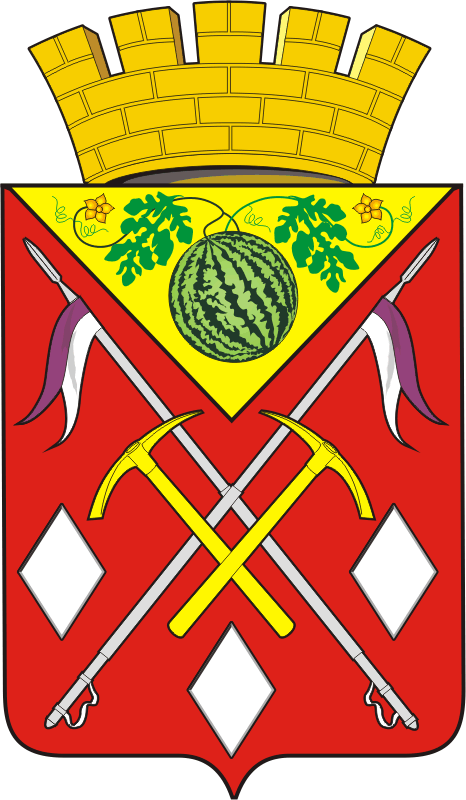 АДМИНИСТРАЦИЯМУНИЦИПАЛЬНОГООБРАЗОВАНИЯСОЛЬ-ИЛЕЦКИЙГОРОДСКОЙ ОКРУГОРЕНБУРГСКОЙ ОБЛАСТИПОСТАНОВЛЕНИЕ22.06.2022 № 1212-пО создании комиссии по поступлению и выбытию активов администрации муниципального образования Соль-Илецкий городской округ Оренбургской области 